GRADIVO ZA 9. REDNO SEJO OBČINSKEGA SVETA, 16. 06. 2016POROČILO O IZVRŠITVI SKLEPOV 8. REDNE SEJE, 14. 04. 2016Ad 1. Zapisnik 8. redne seje in poročilo o izvršitvi sklepov sta bila sprejeta.Ad 2. Letno poročilo o poslovanju podjetja Komunala d. o. o. Ribnica za leto 2015 je bilo sprejeto v predloženem besedilu. Komunala je prejela izvleček zapisnika.Ad 3. Sprejetih je bilo več odlokov v zvezi z novimi cenami komunalnih storitev. Sklep o določitvi cen storitev zbiranja določenih vrst komunalnih odpadkov je bil objavljen v Uradnem listu RS, štev. 36/2016.Sklep o določitvi višine cene storitev gospodarske javne službe obdelave določenih vrst komunalnih odpadkov in odlaganja ostankov predelave ali odstranjevanja komunalnih odpadkov v RCERO Ljubljana (za leti 2016 in 2017) v Občini Loški Potok je bil objavljen v Uradnem listu RS, štev. 36/2016.Sklep o cenah storitev čiščenja komunalne odpadne vode na območju občine Loški Potok je bil objavljen v Uradnem listu RS, štev. 38/2016.Sklep o določitvi višine subvencioniranja cene storitev obveznih občinskih gospodarskih javnih služb čiščenja komunalne in padavinske odpadne vode za leto 2016 na območju občine Loški Potok je bil objavljen v Uradnem listu RS, štev. 36/2016.Ad 4. Občinski svet je bil seznanjen z letnim poročilom skupne občinske uprave Medobčinski inšpektorat in redarstvo občin Dobrepolje, Loški Potok, Sodražica, Ribnica in Velike Lašče. Sklepa ni bilo.Ad 5. Sprejet je bil zaključni račun občine Loški Potok za leto 2015. Objavljen je bil v Uradnem listu RS,  štev. 36/2016.	Sprejeto je bilo tudi poročilo nadzornega odbora občine Loški Potok o pregledu proračuna in zaključnega računa proračuna Občine Loški Potok za leto 2015.Ad 6. Občinski svet Občine Loški Potok se je seznanil z vsebino sprejetega dokumenta identifikacije investicijskega projekta (DIIP) in novelacijo DIIP za investiciji »Obnovo infrastrukture in ceste vrh Hriba - križišče« in »obnova vodovoda vrh Hriba - križišče«.Ad 7. Sprejeti so bili sklepi v zvezi z umestitvijo investicij »Obnova vodovoda vrh Hriba – križišče in Obnova infrastrukture in ceste vrh Hriba – križišče v rebalans proračuna občine za leto 2016, sklep o izvedbi razpisa za izbor izvajalca in sklep o izvedbi investicije v letu 2016.Ad 8. Sprejeti so bili sklepi o umestitvi investicije »Povezovalni cevovod Vodohran Travnik – Dednik in nadgradnja sistema v Vodohranu Travnik v rebalans proračuna občine za leto 2016, sklep o izvedbi razpisa za izbor izvajalca in sklep o izvedbi investicije v letu 2016.Ad 9. Sprejet je bil sklep o imenovanju g. Vinka Košmerla na mesto predstavnika Občine Loški Potok v Svetu zavoda Zdravstveni dom dr. Janeza Oražma Ribnica do izteka tekočega mandata članov Sveta zavoda.Ad. 10. Sprejet je bil sklep o predlaganju g. Stanka Modica, s Hriba 84 a za predstavnika javnosti v senatih za reševanje pritožb zoper policiste. Sklep smo poslali Ministrstvu za notranje zadeve.Ad 11. Sprejet je bil sklep o razveljavitvi Odloka o vzreji psov in obveznosti pri vzdrževanju čistoče javnih površin (Uradni list RS, štev. 39/02 in Odloka o spremembi odloka o vzreji psov in obveznostih pri vzdrževanju čistoče javnih površin (Uradni list RS, štev. 37/10). Sklep je bil objavljen v Uradnem listu RS, štev. 36/2016.Ad 12. Sprejetih je bilo več sklepov o gospodarjenju z občinskimi nepremičninami. Nekateri so v celoti realizirani, večina pa jih je še v fazi realizacije.Ad 13. V zvezi s prošnjo Lovske družine Loški Potok namerava občina pridobiti še dodatne informacije in jo uvrstiti na eno od naslednjih sej občinskega sveta. Sredstva, namenjena Tilnu Bartolu s Hriba 85 a, so bila nakazana.Nakazana je bila donacija družini pok. Jožeta Debeljaka, s Šegove vasi 5 v višini 1.000,00 evr.Nakazana je bila donacija družini Cimprič, z Retij 26 a v višini 500,00 evr.Realiziran je tudi sklep, da bo občina Loški Potok bronasti pokrovitelj prireditve »Psoglavski dnevi v Sodražici 2016« in bo v ta namen prispevala 150,00 evr + DDV.Župan:								      Ivan Benčina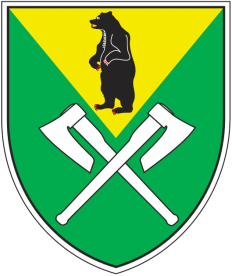 